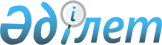 О признании утратившими силу некоторых постановлений акимата Майского районаПостановление акимата Майского района Павлодарской области от 16 мая 2016 года № 93/5      В соответствии со статьей 37 Закона Республики Казахстан от 23 января 2001 года "О местном государственном управлении и самоуправлении в Республике Казахстан", статьями 27 и 50 Закона Республики Казахстан от 06 апреля 2016 года "О правовых актах", с целью приведения в соответствие с действующим законодательством актов акимата района, акимат Майскогорайона ПОСТАНОВЛЯЕТ:

      1. Признать утратившим силу некоторые постановления акимата Майского района, согласно приложению.

      2. Контроль за исполнением данного постановления возложить на исполняющую обязанности руководителя аппарата акима района Шарипову А.Б.

      3. Настоящее постановление вводится в действие со дня подписания.

 Перечень
постановлений акимата Майского района утративших силу
					© 2012. РГП на ПХВ «Институт законодательства и правовой информации Республики Казахстан» Министерства юстиции Республики Казахстан
				
      Аким района

А. Кантарбаев
Приложение
 к постановлению акимата
Майского района
от "16" мая 2016 года № 93/5№

Наименование нормативного правового акта

Дата регистрации и опубликования

1

2

3

1.

Постановление акимата района от 31 декабря 2015 года № 366/12 "Об организации и финансировании общественных работ в Майском районе на 2016 год"

зарегистрировано в Реестре государственной регистрации нормативных правовых актов 28 января 2016 года № 4910;

Опубликовано 06 февраля 2016 года в районной газете "Шамшырак" № 6 (8244)

2.

Постановление акимата Майского района от 31 декабря 2015 года № 365/12 "Об установлении дополнительного перечня лиц, относящихся к целевым группам населения в Майском районе на 2016 год"

зарегистрировано в Реестре государственной регистрации нормативных правовых актов 28 января 2016 года № 4911;

Опубликовано 06 февраля 2016 года в районной газете "Шамшырак" № 6 (8244)

3.

Постановление акимата Майского района от 23 июня 2014 года № 197/6 "Об установлении квоты рабочих мест для инвалидов по Майскому району"

зарегистрировано в Реестре государственной регистрации нормативных правовых актов 02 июля 2014 года № 3860;

Опубликовано 12 июля 2014 года в районной газете "Шамшырак" № 26 (8163)

